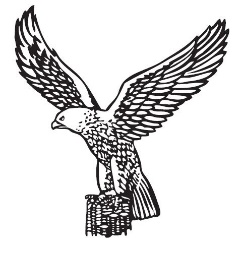 TILLÖGUR AÐ BREYTINGUM Á SKIPULAGSREGLUM SJÁLFSTÆÐISFLOKKSINSEyðublað þetta skal fylla út og senda sem PDF skjal á netfangið landsfundur@xd.is fyrir 5. desember 2019. Upplýsingar um fyrsta flutningsmannFullt nafn:	____________________________________________________________________Kennitala: 	____________________________________________________________________Símanúmer: 	____________________________________________________________________Netfang: 	____________________________________________________________________Gefur þú Sjálfstæðisflokkun leyfir til þess að hafa samband við þig í símanúmer þitt?Símanúmer eru notuð í þeim tilgangi að miðla upplýsingum til flokksfélaga, sem geta verið af hvaða tagi sem er og varðað t.d. viðburði, fundi, skilaboð, fjáröflun, stefnumál auk ýmissa hluta í tengslum við kosningar o.fl. Haldið er utan um símanúmer þeirra sem veitt hafa fyrir því heimild.⃝  Já         ⃝  NeiGefur þú Sjálfstæðisflokknum leyfi til þess að hafa samband við þig í gegnum netfang þitt?Netföng eru notuð í þeim tilgangi að senda upplýsingar til flokksfélaga, sem geta verið af hvaða tagi sem er og varðað t.d. viðburði, fundi, skilaboð, fjáröflun, stefnumál auk ýmissa hluta í tengslum við kosningar o.fl. Haldið er utan um netföng þeirra sem veitt hafa fyrir því heimild.⃝  Já         ⃝  NeiUpplýsingar um aðra tillöguflytjendurHér að neðan skal færa inn nöfn þeirra sem flytja tillöguna ásamt fyrsta flutningsmanni, ef við á. Meðflytjandi 1: 	____________________________________________________________________Meðflytjandi 2: 	____________________________________________________________________Meðflytjandi 3: 	____________________________________________________________________VottarÓskað er eftir því að tillöguflytjandi afli undirritunar votts. Vottur skal rita nafn sitt hér að neðan og setja upphafsstafi sína á allar síður. ____________________________________________________________ Nafn og kennitalaBreytingartillaga 1Tiltaka verður númer þeirrar greinar sem lagt er til að taki breytingum. Ef um nýja grein er að ræða, þ.e. hreina viðbót við núgildandi reglur, verður að geta þess sérstaklega. Ef við á þá þarf að geta þess hvaða orð eða setningar falla út úr núgildandi texta.Ef við á þá þá þarf að geta þess hvaða orð eða setningar bætast við núgildandi texta. Ef við á þá þarf að geta þess hvaða aðrar greinar verða fyrir áhrifum af breytingunni og hver áhrifin verða.Gera má grein fyrir tilefni tillögunnar og/eða markmiðum í greinargerð. Breytingartillaga 2Tiltaka verður númer þeirrar greinar sem lagt er til að taki breytingum. Ef um nýja grein er að ræða, þ.e. hreina viðbót við núgildandi reglur, verður að geta þess sérstaklega. Ef við á þá þarf að geta þess hvaða orð eða setningar falla út úr núgildandi texta.Ef við á þá þá þarf að geta þess hvaða orð eða setningar bætast við núgildandi texta. Ef við á þá þarf að geta þess hvaða aðrar greinar verða fyrir áhrifum af breytingunni og hver áhrifin verða.Gera má grein fyrir tilefni tillögunnar og/eða markmiðum í greinargerð. Breytingartillaga 3Tiltaka verður númer þeirrar greinar sem lagt er til að taki breytingum. Ef um nýja grein er að ræða, þ.e. hreina viðbót við núgildandi reglur, verður að geta þess sérstaklega. Ef við á þá þarf að geta þess hvaða orð eða setningar falla út úr núgildandi texta.Ef við á þá þá þarf að geta þess hvaða orð eða setningar bætast við núgildandi texta. Ef við á þá þarf að geta þess hvaða aðrar greinar verða fyrir áhrifum af breytingunni og hver áhrifin verða.Gera má grein fyrir tilefni tillögunnar og/eða markmiðum í greinargerð. Breytingartillaga 4Tiltaka verður númer þeirrar greinar sem lagt er til að taki breytingum. Ef um nýja grein er að ræða, þ.e. hreina viðbót við núgildandi reglur, verður að geta þess sérstaklega. Ef við á þá þarf að geta þess hvaða orð eða setningar falla út úr núgildandi texta.Ef við á þá þá þarf að geta þess hvaða orð eða setningar bætast við núgildandi texta. Ef við á þá þarf að geta þess hvaða aðrar greinar verða fyrir áhrifum af breytingunni og hver áhrifin verða.Gera má grein fyrir tilefni tillögunnar og/eða markmiðum í greinargerð. Breytingartillaga 5Tiltaka verður númer þeirrar greinar sem lagt er til að taki breytingum. Ef um nýja grein er að ræða, þ.e. hreina viðbót við núgildandi reglur, verður að geta þess sérstaklega. Ef við á þá þarf að geta þess hvaða orð eða setningar falla út úr núgildandi texta.Ef við á þá þá þarf að geta þess hvaða orð eða setningar bætast við núgildandi texta. Ef við á þá þarf að geta þess hvaða aðrar greinar verða fyrir áhrifum af breytingunni og hver áhrifin verða.Gera má grein fyrir tilefni tillögunnar og/eða markmiðum í greinargerð. [Hér skal færa inn viðeigandi texta][Hér skal færa inn viðeigandi texta][Hér skal færa inn viðeigandi texta][Hér skal færa inn viðeigandi texta][Hér skal færa inn viðeigandi texta][Hér skal færa inn viðeigandi texta][Hér skal færa inn viðeigandi texta][Hér skal færa inn viðeigandi texta][Hér skal færa inn viðeigandi texta][Hér skal færa inn viðeigandi texta][Hér skal færa inn viðeigandi texta][Hér skal færa inn viðeigandi texta][Hér skal færa inn viðeigandi texta][Hér skal færa inn viðeigandi texta][Hér skal færa inn viðeigandi texta][Hér skal færa inn viðeigandi texta][Hér skal færa inn viðeigandi texta][Hér skal færa inn viðeigandi texta][Hér skal færa inn viðeigandi texta][Hér skal færa inn viðeigandi texta][Hér skal færa inn viðeigandi texta][Hér skal færa inn viðeigandi texta][Hér skal færa inn viðeigandi texta][Hér skal færa inn viðeigandi texta][Hér skal færa inn viðeigandi texta]